Register and get more details online at the LAPOC Network website… Visit http://www.pointofcare.net/Louisiana/index.htm 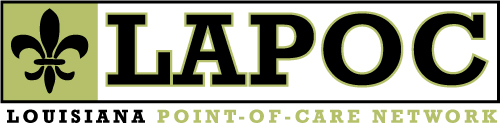 Host Aryanna Ngo invites you to the Biggest Social, CEU, and Networking Meeting in the LAPOC’s history!Friday, November 9, 2018Tulane Medical Center1415 Tulane Ave., New Orleans, LA 70112Host Aryanna Ngo invites you to the Biggest Social, CEU, and Networking Meeting in the LAPOC’s history!Friday, November 9, 2018Tulane Medical Center1415 Tulane Ave., New Orleans, LA 70112Hear from a ‘Who’s Who’ of POCT Professionals…Vendors:Vendor tables are available at no charge based on availability. Housing: 
 Astor Crowne Plaza739 Canal St.New Orleans, LA 70130 Thursday-FridayNovember 8-9… for just $99 a night!Located in the Heart of New Orleans, to reserve your room, call the Astor Crowne Plaza at 1.504.962.0500 and mention 'Louisiana POC Network' to get this special rate.
 Social Dinner: Dickie Brennan’s Bourbon House & Seafood Bar
144 Bourbon StreetNew Orleans, La 70130
Thursday, November 8 7:00-8:00 p.m.This is a self-paid eventPreparing for a CAP Inspection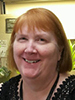 Kathleen David MT (ASCP)Point of Care Testing ManagerTriCore Reference Lab(Sponsored by Telcor)Vendors:Vendor tables are available at no charge based on availability. Housing: 
 Astor Crowne Plaza739 Canal St.New Orleans, LA 70130 Thursday-FridayNovember 8-9… for just $99 a night!Located in the Heart of New Orleans, to reserve your room, call the Astor Crowne Plaza at 1.504.962.0500 and mention 'Louisiana POC Network' to get this special rate.
 Social Dinner: Dickie Brennan’s Bourbon House & Seafood Bar
144 Bourbon StreetNew Orleans, La 70130
Thursday, November 8 7:00-8:00 p.m.This is a self-paid eventA Primer on Health 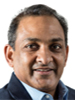 Economics OutcomesThomas Koshy, Ph.D., Principal Scientist-HEOREvidence Strategy & GenerationVendors:Vendor tables are available at no charge based on availability. Housing: 
 Astor Crowne Plaza739 Canal St.New Orleans, LA 70130 Thursday-FridayNovember 8-9… for just $99 a night!Located in the Heart of New Orleans, to reserve your room, call the Astor Crowne Plaza at 1.504.962.0500 and mention 'Louisiana POC Network' to get this special rate.
 Social Dinner: Dickie Brennan’s Bourbon House & Seafood Bar
144 Bourbon StreetNew Orleans, La 70130
Thursday, November 8 7:00-8:00 p.m.This is a self-paid eventBody Language Boot Camp 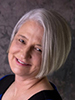 Jane Smith MT(ASCP)SI,DLMTechnical Manager, Abbott Scientific AffairsVendors:Vendor tables are available at no charge based on availability. Housing: 
 Astor Crowne Plaza739 Canal St.New Orleans, LA 70130 Thursday-FridayNovember 8-9… for just $99 a night!Located in the Heart of New Orleans, to reserve your room, call the Astor Crowne Plaza at 1.504.962.0500 and mention 'Louisiana POC Network' to get this special rate.
 Social Dinner: Dickie Brennan’s Bourbon House & Seafood Bar
144 Bourbon StreetNew Orleans, La 70130
Thursday, November 8 7:00-8:00 p.m.This is a self-paid eventWhat Labs Need to Know about Capillary Clearance and Regulatory implications of Glucose Testing – 2018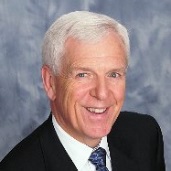 Jeffrey A. Dubois PhD, MS, MBA, FACB, C(ASCP)SC 
VP Medical and Scientific Affairs Nova BiomedicalVendors:Vendor tables are available at no charge based on availability. Housing: 
 Astor Crowne Plaza739 Canal St.New Orleans, LA 70130 Thursday-FridayNovember 8-9… for just $99 a night!Located in the Heart of New Orleans, to reserve your room, call the Astor Crowne Plaza at 1.504.962.0500 and mention 'Louisiana POC Network' to get this special rate.
 Social Dinner: Dickie Brennan’s Bourbon House & Seafood Bar
144 Bourbon StreetNew Orleans, La 70130
Thursday, November 8 7:00-8:00 p.m.This is a self-paid eventWhat a Disaster! Applying POCT Lessons Learned Toward Event Preparedness and Recovery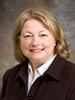 Peggy Mann, Program Manager/POCCUniversity of Texas Medical Branch Galveston, Texas  (Sponsored by Kurin)Vendors:Vendor tables are available at no charge based on availability. Housing: 
 Astor Crowne Plaza739 Canal St.New Orleans, LA 70130 Thursday-FridayNovember 8-9… for just $99 a night!Located in the Heart of New Orleans, to reserve your room, call the Astor Crowne Plaza at 1.504.962.0500 and mention 'Louisiana POC Network' to get this special rate.
 Social Dinner: Dickie Brennan’s Bourbon House & Seafood Bar
144 Bourbon StreetNew Orleans, La 70130
Thursday, November 8 7:00-8:00 p.m.This is a self-paid event